ПЛАНзаседаний ректората на 2017-2018 учебный годУтвержден на заседании ректората 06.09.2017 г., протокол №7.«А. Байтұрсыноватындағы Қостанаймемлекеттік университеті» РМК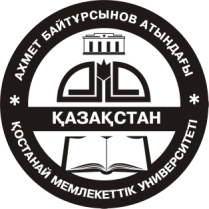 РГП «Костанайскийгосударственныйуниверситетимени А.Байтурсынова»№Рассматриваемые вопросыДата проведения заседанияОтветственныеза подготовку вопросаСодоклад11. Утверждение плана заседаний ректората на 2017-2018 уч. год2. Об изменении состава ректората3. Разное6 сентября 2017 г. РекторуниверситетаРекторуниверситета21. Об итогах набора обучающихся в университет и задачах по совершенствованию профориентационной работы2. О состоянии  информационно-технического обеспечения учебного процесса 3. Разное11 октября2017 г.НачальникОППР,комиссияНачальник ИТО, начальник УМУКомиссия31. О деятельности музеев и дальнейших перспективах их развития2. Об организации  учебного процесса в магистратуре и докторантуре3. Разное8 ноября2017 г.Заведующая музеем УВРНачальник УПиОУП,комиссияДекан ФВиТЖ41. Деятельность студенческих клубов и их роль в реализации воспитательной политики университета2. О состоянии оплаты за обучение студентами и магистрантами3. Разное6 декабря2017 г.Заведующий ЦРМИНачальник ОБУиОЗам декана по ВР ГСФ51. О системе подготовки кадров в рамках программы полиязычия (на примере факультета информационных технологий)  2. О предварительных итогах рейтинга кафедр и выполнения плановых заданийРазное10 января2018 г.Декан ФИТНачальник УСРКомиссияКомиссия61. Организация повышения квалификации ППС университета2. О выполнении Стратегического плана университета за 2017 год3. Разное7 февраля2018 г.Главный специалист ОПиПРНачальник УСР71. Об опыте организации академической мобильности студентов  (на примере гуманитарно-социального факультета) 2. О материально-техническом обеспечении университета и путях его совершенствования 3. Разное7 марта2018 г.Декан ГСФ Начальник ОЭиГЗНачальник ОМС, начальник ОР81. Состояние и перспективы развития  научно-исследовательской работы студентов (НИРС)2. О реализации практико-ориентированного подхода в подготовке специалистов (на примере юридического факультета)3. Разное4 апреля2018 г.Начальник УН и ПО,комиссияДекан ЮФОтветственные за науку АБФ и ФИТКомиссия91. Об организации  образовательных программ на английском языкеО состоянии оплаты за обучение студентами и магистрантамиРазное9 мая2018 г.Начальник УМУНачальник ОБУиОЗав. кафедрой иностранной филологии101. О привлечении  профессоров зарубежных вузов для проведения учебных занятий и о его результативности 2. О состоянии  делопроизводства в университете3. Разное6 июня2018 г.Начальник ОМСНачальник ОДО, комиссияНачальник ОР